Respected sir,                         With due respect my name is Barsha Halder,a student of class XIl of Raidighi S.C.K.High School.Now I am studying in science stream.My father is a farmer and my mother is a housekeeper.They can't afford to educate me.In this time MUKTI helps me to study .       I would like to express my  sincere gratitude for the generous scholarship you awarded me.I appreciate the acknowledgement of your efforts .In a climate of ever decreasing governmental support of higher education, this scholarship is enabled to focus more on my studies without financial hasitation.I am very satisfied to get this opportunity.     I express my gratitude to all of MUKTI team and specialy my sponser srijan realty Pvt.Ltd. And thank you all again for this financial support.Yours sincerelyBarsha HalderClass-XII Date -26.07.202312:24 AM (15 hours ago)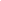 